T.C.ALTUNHİSAR KAYMAKAMLIĞIKEÇİKALESİ CUMHURİYET ORTAOKULU2019-2023 STRATEJİK PLANI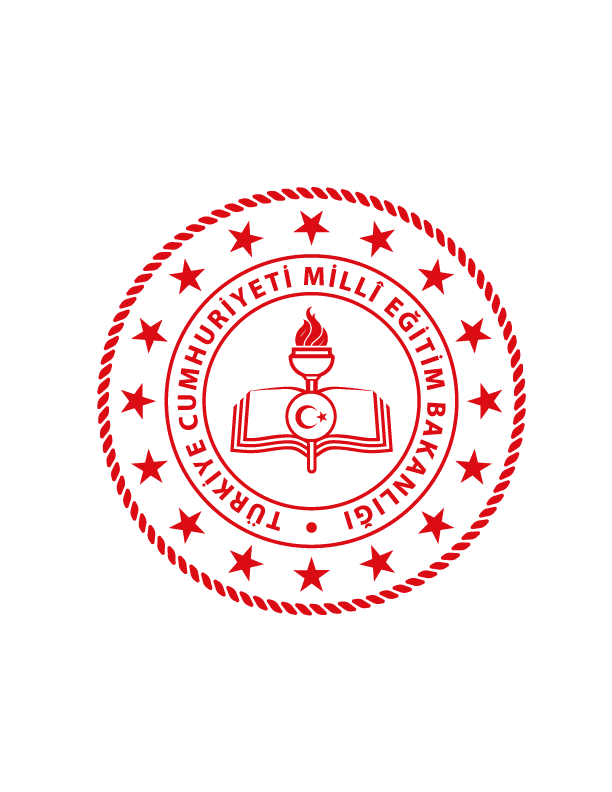 ALTUNHİSAR -2019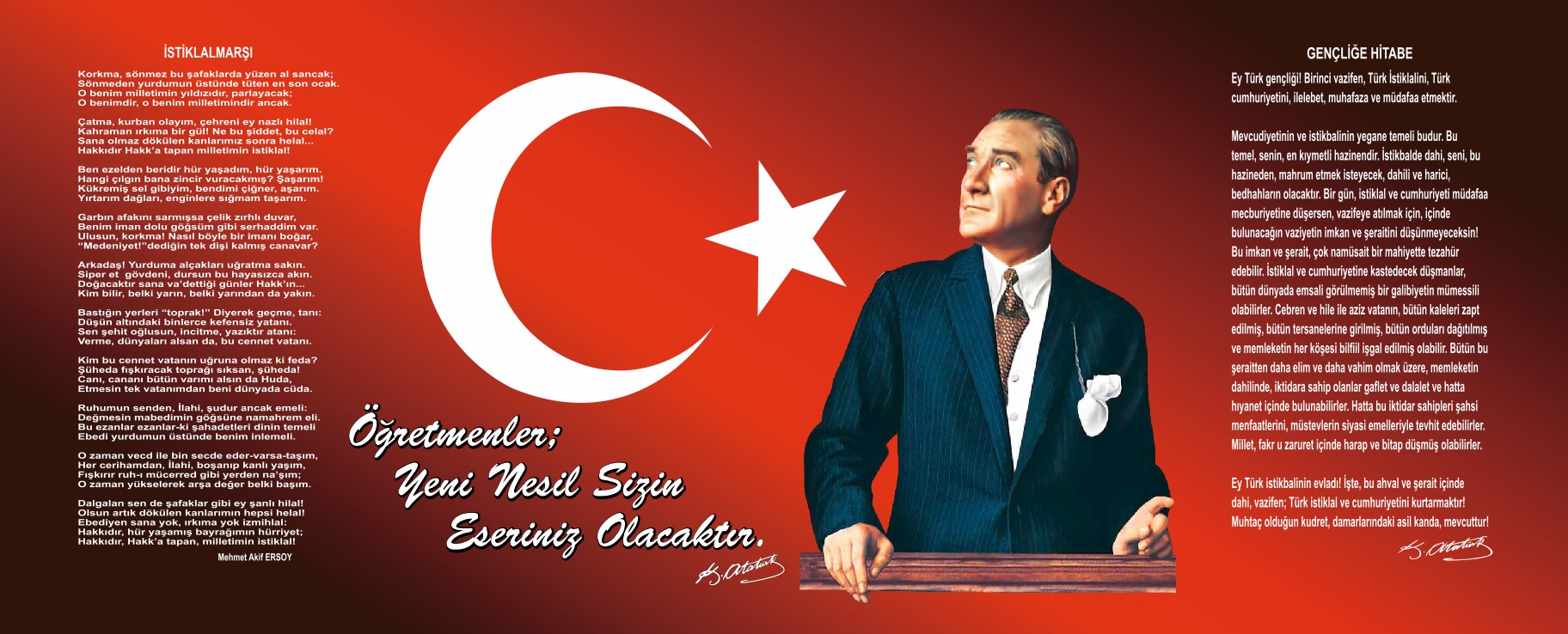 SUNUŞBu çalışma artık bizim kurumsallaştığımızı, kurumsallaşmak zorunda olduğumuzu ve kurumsallaşmanın önemi için çok önemlidir. Kuruma yeni gelen müdür, öğretmen veya diğer personeller, kurumun stratejik planını bilirse daha verimli olacak, kurumu tanımış, misyonunu, zayıf ve güçlü yanlarını bilmiş olacaktır. Bütün bunlar kişiye göre yönetim tarzından kurtulup kurumsal hedeflere göre yönetim tarzının oturmasını sağlayacaktır.Kurumsallaşma, her işin amacı, aracı ve zamanının olduğunun bilinmesi yani bu işi ben şu araçla şu amaç için şu zamanda şu hedefe ulaşmak için yapmalıyım demektir. Örneğin öğrenme güçlüğü çeken bir öğrenci çeşitli tanıma sorularıyla tanınmalı, bu tanımadaki amacın öğrencinin öğrenmesindeki belli güçlükleri tanımak ve öğrencinin kendisine, ailesine, devletine yararlı bir birey haline getirmek olduğu işin başında belirlenmelidir.                                                                                                    Murat RASLANOkul MüdürüİçindekilerSUNUŞ	1İçindekiler	2BÖLÜM I: GİRİŞ ve PLAN HAZIRLIK SÜRECİ	3BÖLÜM II: DURUM ANALİZİ	4Okulun Kısa Tanıtımı	4Okulun Mevcut Durumu: Temel İstatistikler	5PAYDAŞ ANALİZİ	10GZFT (Güçlü, Zayıf, Fırsat, Tehdit) Analizi	17Gelişim ve Sorun Alanları	19Gelişim ve Sorun Alanlarımız	20BÖLÜM III: MİSYON, VİZYON VE TEMEL DEĞERLER	22MİSYONUMUZ	22VİZYONUMUZ	22TEMEL DEĞERLERİMİZ	23BÖLÜM IV: AMAÇ, HEDEF VE EYLEMLER	24TEMA I: EĞİTİM VE ÖĞRETİME ERİŞİM	24TEMA II: EĞİTİM VE ÖĞRETİMDE KALİTENİN ARTIRILMASI	27TEMA III: KURUMSAL KAPASİTE	33V.	BÖLÜM: MALİYETLENDİRME	35VI.	BÖLÜM: İZLEME VE DEĞERLENDİRME	35BÖLÜM I: GİRİŞ ve PLAN HAZIRLIK SÜRECİ2019-2023 dönemi stratejik plan hazırlanması süreci Üst Kurul ve Stratejik Plan Ekibinin oluşturulması ile başlamıştır. Ekip tarafından oluşturulan çalışma takvimi kapsamında ilk aşamada durum analizi çalışmaları yapılmış ve durum analizi aşamasında paydaşlarımızın plan sürecine aktif katılımını sağlamak üzere paydaş anketi, toplantı ve görüşmeler yapılmıştır.Durum analizinin ardından geleceğe yönelim bölümüne geçilerek okulumuzun amaç, hedef, gösterge ve eylemleri belirlenmiştir. Çalışmaları yürüten ekip ve kurul bilgileri altta verilmiştir.BÖLÜM II: DURUM ANALİZİDurum analizi bölümünde okulumuzun mevcut durumu ortaya konularak neredeyiz  sorusuna  yanıt  bulunmaya  çalışılmıştır.Bu kapsamda okulumuzun kısa tanıtımı, okul künyesi ve temel istatistikleri, paydaş analizi ve görüşleri ile okulumuzun  Güçlü Zayıf Fırsat ve Tehditlerinin (GZFT) ele alındığı analize yer verilmiştir.Okulun Kısa TanıtımıOkulun Kısa Tanıtımı : 1928 yılında adı Çukurkent olan köy sonradan Keçikalesi adını almıştı. 1989 yılında kasaba olmuştur. Erenler,Selçuk, Cumhuriyet olmak üzere 3 mahalle bulunmaktadır. Keçikalesi cumhuriyet ortaokulu 1986 yılında eğitim öğretime başlamışıtır. Zaman içerisinde yeni binalar eklenmiştir. Okulumuzda birçok bina bulunmaktayken 2013-2014 eğitim öğretim yılı başında diğer binalar yıkılıp okulumuza 12 derslikli yeni bir bina yapılmıştır. Okulumuzun arsası Keçikalesi tüzel kişiliğine aitken 28.09.2007 tarihinde il özel ideresine devredilmiş. Okulun toplam alanı 7600 metrekaredir.Okulun Mevcut Durumu: Temel İstatistiklerOkul KünyesiOkulumuzun temel girdilerine ilişkin bilgiler altta yer alan okul künyesine ilişkin tabloda yer almaktadır.Çalışan BilgileriOkulumuzun çalışanlarına ilişkin bilgiler altta yer alan tabloda belirtilmiştir.Çalışan Bilgileri Tablosu   Okulumuz Bina ve AlanlarıOkulumuzun binası ile açık ve kapalı alanlarına ilişkin temel bilgiler altta yer almaktadır.Okul Yerleşkesine İlişkin BilgilerSınıf ve Öğrenci BilgileriOkulumuzda yer alan sınıfların öğrenci sayıları alttaki tabloda verilmiştir.Donanım ve Teknolojik KaynaklarımızTeknolojik kaynaklar başta olmak üzere okulumuzda bulunan çalışır durumdaki donanım malzemesine ilişkin bilgiye alttaki tabloda yer verilmiştir.Gelir ve Gider BilgisiOkulumuzun genel bütçe ödenekleri, okul aile birliği gelirleri ve diğer katkılarda dâhil olmak üzere gelir ve giderlerine ilişkin son iki yıl gerçekleşme bilgileri alttaki tabloda verilmiştir.PAYDAŞ ANALİZİKurumumuzun temel paydaşları öğrenci, veli ve öğretmen olmakla birlikte eğitimin dışsal etkisi nedeniyle okul çevresinde etkileşim içinde olunan geniş bir paydaş kitlesi bulunmaktadır. Paydaşlarımızın görüşleri anket, toplantı, dilek ve istek kutuları, elektronik ortamda iletilen önerilerde dâhil olmak üzere çeşitli yöntemlerle sürekli olarak alınmaktadır.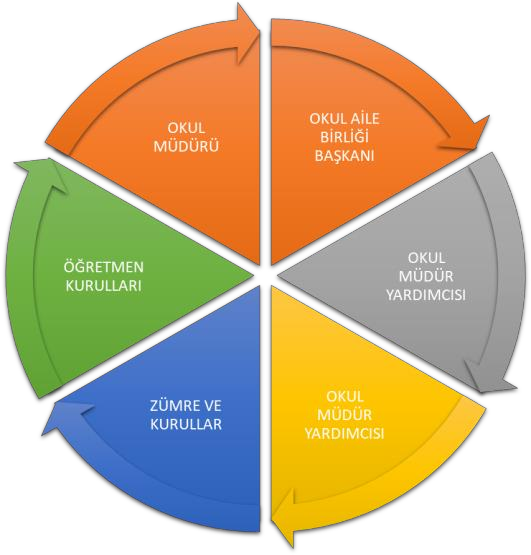 Paydaş anketlerine ilişkin ortaya çıkan temel sonuçlara altta yer verilmiştir :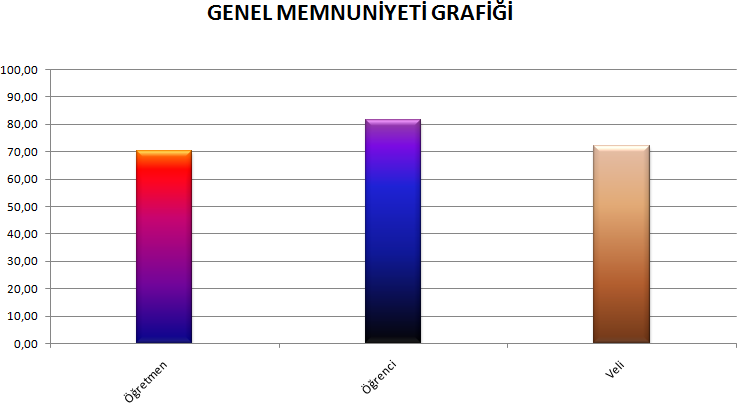 Öğrenci Anketi Sonuçları: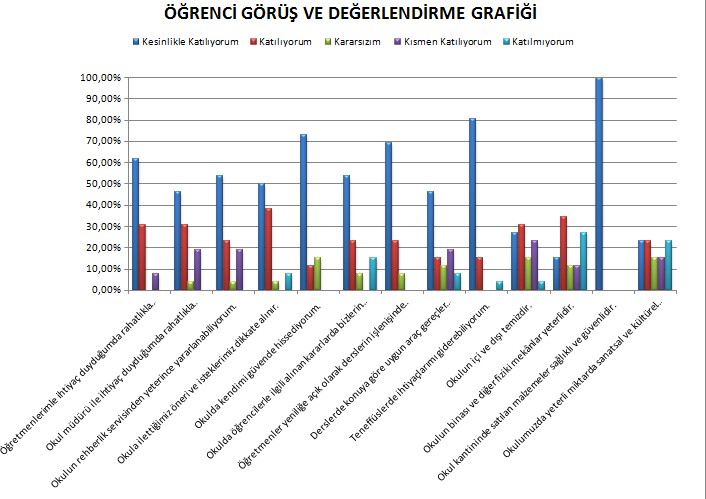 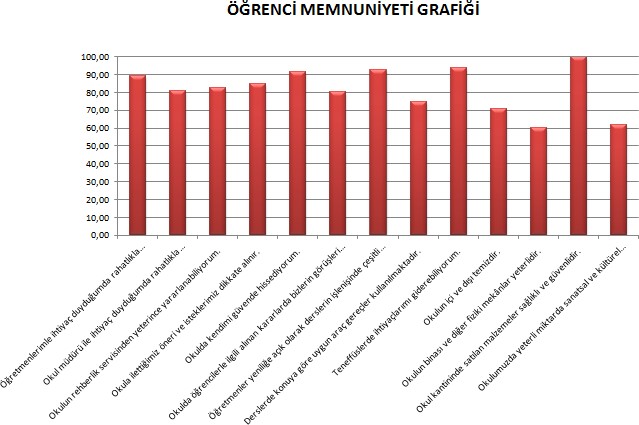 Öğretmen Anketi Sonuçları: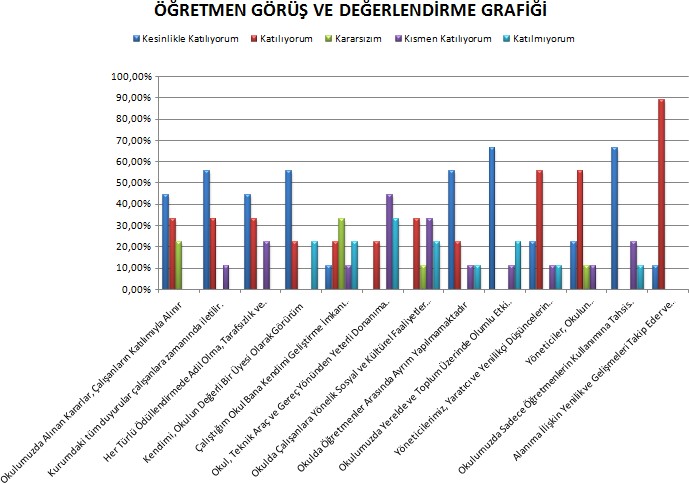 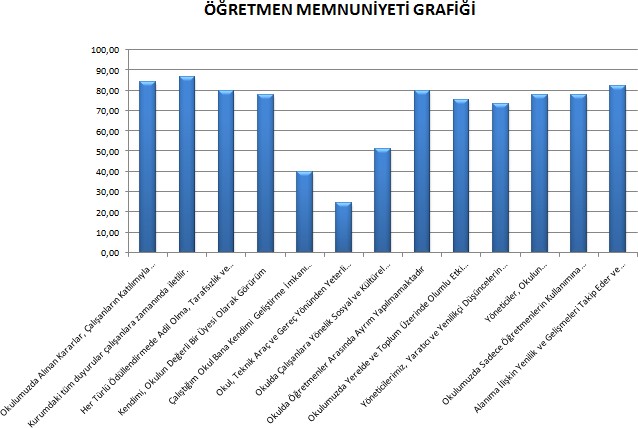 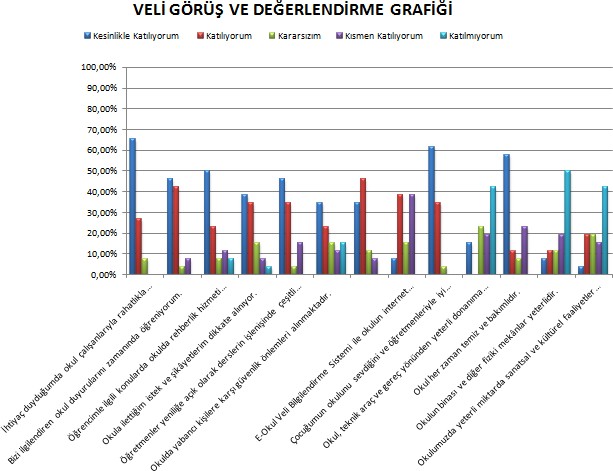 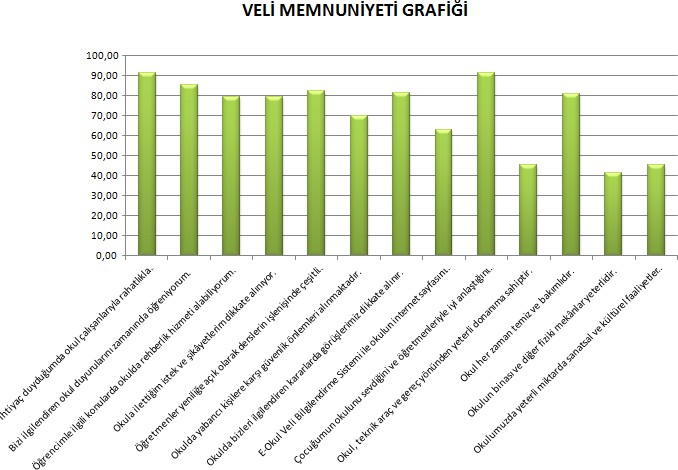 GZFT (Güçlü, Zayıf, Fırsat, Tehdit) AnaliziOkulumuzun temel istatistiklerinde verilen okul künyesi, çalışan bilgileri, bina bilgileri, teknolojik kaynak bilgileri ve gelir gider bilgileri ile paydaş anketleri sonucunda ortaya çıkan sorun ve gelişime açık alanlar iç ve dış faktör olarak değerlendirilerek GZFT tablosunda belirtilmiştir. Dolayısıyla olguyu belirten istatistikler ile algıyı ölçen anketlerden çıkan sonuçlar tek bir analizde birleştirilmiştir.Kurumun güçlü ve zayıf yönleri donanım, malzeme, çalışan, iş yapma becerisi, kurumsal iletişim gibi çok çeşitli alanlarda kendisinden kaynaklı olan güçlülükleri ve zayıflıkları ifade etmektedir ve ayrımda temel olarak okul müdürü/müdürlüğü kapsamından bakılarak iç faktör ve dış faktör ayrımı yapılmıştır.Gelişim ve Sorun AlanlarıGelişim ve sorun alanları analizi ile GZFT analizi sonucunda ortaya çıkan sonuçların planın geleceğe yönelim bölümü ile ilişkilendirilmesi ve buradan hareketle hedef, gösterge ve eylemlerin belirlenmesi sağlanmaktadır.Gelişim ve sorun alanları ayrımında eğitim ve öğretim faaliyetlerine ilişkin üç temel tema olan Eğitime Erişim, Eğitimde Kalite ve kurumsal Kapasite kullanılmıştır. Eğitime erişim, öğrencinin eğitim faaliyetine erişmesi ve tamamlamasına ilişkin süreçleri; Eğitimde kalite, öğrencinin akademik başarısı, sosyal ve bilişsel gelişimi ve istihdamı da dâhil olmak üzere eğitim ve öğretim sürecinin hayata hazırlama evresini; Kurumsal kapasite ise kurumsal yapı, kurum kültürü, donanım, bina gibi eğitim ve öğretim sürecine destek mahiyetinde olan kapasiteyi belirtmektedir.Gelişim ve sorun alanlarına ilişkin GZFT analizinden yola çıkılarak saptamalar yapılırken yukarıdaki tabloda yer alan ayrımda belirtilen temel sorun alanlarına dikkat edilmesi gerekmektedir.Gelişim ve Sorun AlanlarımızBÖLÜM III: MİSYON, VİZYON VE TEMEL DEĞERLEROkul Müdürlüğümüzün Misyon, vizyon, temel ilke ve değerlerinin oluşturulması kapsamında öğretmenlerimiz, öğrencilerimiz, velilerimiz, çalışanlarımız ve diğer paydaşlarımızdan alınan görüşler, sonucunda stratejik plan hazırlama ekibi tarafından oluşturulan Misyon, Vizyon, Temel Değerler; Okulumuz üst kurulana sunulmuş ve üst kurul tarafından onaylanmıştır.MİSYONUMUZMisyonumuz  Ulusal ve evrensel değerlerin farkında olup, değişime ve gelişime açık; Demokratik toplum düzenini benimseyen; kendine güvenli; çevresine saygılı; yaratıcı ve farklı düşünebilen, özgür, hoşgörülü, katılımcı, sorumluluk sahibi bireyler yetiştirmek, Bilginin yanında uygar davranışın önemini bilen bir gelecek nesil yaratmak, sevgi ve saygının; güven ve huzur sağlandığı, mutlu ve gurur duyacağımız başarılı bir okul olmak hedefimizdir.VİZYONUMUZÖğrencilerimizin zeka düzeyleri kabiliyetleri ölçüsünde en üst düzeye çıkararak onların eğitimine karşı olumlu tutum geliştirmeleri sağlamak ve teknolojinin en son teknikleriyle yenilikçi toplum tarafından benimsenen ve örnek gösterilen eğitim ve öğretim yuvası olmaktır..TEMEL DEĞERLERİMİZÖnce İnsan,Karşılıklı güven ve dürüstlük,Sabırlı, hoşgörülü ve kararlılık,Adaletli performans değerlendirme,Kendisiyle ve çevresiyle barışık olma,Yetkinlik, üretkenlik, ve girişimcilik ruhuna sahip olmak,Doğa ve çevreyi koruma bilinci,Sorumluluk duygusu ve kendine güven bilincini kazandırma.Atatürk İlke ve İnkılapları ve Atatürk Milliyetçiliği,Okul ile ailenin işbirliği,Takdir tanımada, liyakate inanırız.Yaratıcılığı ve bireysel gelişimi destekleriz.Hayat boyu eğitimin destekçisiyiz.Toplumsal sorumluluk ve duyarlılık bilinci ile çalışırız.Karar alma süreçlerine, paydaşların katılımını önemseriz.BÖLÜM IV: AMAÇ, HEDEF VE EYLEMLERTEMA I: EĞİTİM VE ÖĞRETİME ERİŞİMEğitim ve öğretime erişim okullaşma ve okul terki, devam ve devamsızlık, okula uyum ve oryantasyon, özel eğitime ihtiyaç duyan bireylerin eğitime erişimi, yabancı öğrencilerin eğitime erişimi ve hayatboyu öğrenme kapsamında yürütülen faaliyetlerin ele alındığı temadır.Stratejik Amaç 1: Bütün bireylerin eğitim ve öğretime adil şartlar altında erişmesini sağlamak.Stratejik Hedef 1.1. Plan dönemi sonuna kadar dezavantajlı gruplar başta olmak üzere, eğitim ve öğretimin her tür ve kademesinde katılım ve tamamlama oranlarını artırmakPerformans Göstergeleri 1.1Okulumuzda örgün ve yaygın eğitimin her kademesinde başta dezavantajlı bireyler olmak üzere, tüm bireylerin eğitim ve öğretime etkin katılımının artırılması planlanmaktadır. Bu nedenle eğitim ve öğretime katılımın artırılması ve tüm bireylere adil şartlarda sunulması hedeflenmektedir.Bu hedefin gerçekleşmesi ile örgün öğretimin her kademesinde okullaşma oranlarının artması, devamsızlığın ve okul terklerinin azalması, özellikle engelliler başta olmak üzere özel politika gerektiren grupların eğitime erişim olanaklarının artması, özel öğretim kurumlarının payının artması hedeflenmektedir.EylemlerTEMA II: EĞİTİM VE ÖĞRETİMDE KALİTENİN ARTIRILMASIEğitim ve öğretimde kalitenin artırılması başlığı esas olarak eğitim ve öğretim faaliyetinin hayata hazırlama işlevinde yapılacak çalışmaları kapsamaktadır.Bu tema altında akademik başarı, sınav kaygıları, sınıfta kalma, ders başarıları ve kazanımları, disiplin sorunları, öğrencilerin bilimsel, sanatsal, kültürel ve sportif faaliyetleri ile istihdam ve meslek edindirmeye yönelik rehberlik ve diğer mesleki faaliyetler  yer almaktadır.Stratejik Amaç 2: Bütün bireylere ulusal ve uluslararası ölçütlerde bilgi, beceri, tutum ve davranışın kazandırılması ile girişimci, yenilikçi, yaratıcı, dil becerileri yüksek, iletişime ve öğrenmeye açık, öz güven ve sorumluluk sahibi sağlıklı ve mutlu bireylerin yetişmesine imkân sağlamakStratejik Hedef 2.1: Bütün bireylerin bedensel, ruhsal ve zihinsel gelişimlerine yönelik faaliyetlere katılım oranını ve öğrencilerin akademik başarı düzeylerini artırmak.Performans GöstergeleriÖzel eğitime muhtaç ve üstün yetenekli öğrencilerin yetiştirilmesi için etkili tanılama ve kaliteli bir eğitim ile bireylerin potansiyellerini açığa çıkarılmasına ortam sağlayarak bedensel, ruhsal ve zihinsel gelişimlerini desteklemek hedeflenmiştir.Koruyucu sağlık hizmetleri, ilk yardım bilinci, sağlıklı beslenme ve kitap okuma alışkanlığı kazandırılması ile ilgili çalışmalar hedeflenmektedir.Tüm engel grubundaki çocuklardan durumu uygun olanlar; okulumuzda kaynaştırma eğitimine alınmakta, özel eğitim sınıfları ve destek eğitimi yoluyla eğitim hizmetlerinden yararlandırılmaktadırlar.Öğrencilerimizin bedensel, ruhsal ve zihinsel gelişimlerine katkı sağlamak amacıyla yerel ve ulusal düzeyde sportif, sanatsal ve kültürel faaliyetler gerçekleştirilmektedir. Ancak mevcut durumda söz konusu faaliyetlerin izlenmesine olanak sağlayacak bir yapı bulunmamaktadır.Öğrencilerin motivasyonunun sağlanmasının yanı sıra aidiyet duygusuna sahip olması eğitim ve öğretimin kalitesi için bir gösterge olarak kabul edilmektedir. Onur ve iftihar belgesi alan öğrenci oranı da bu kapsamda temel göstergelerden biri olarak ele alınmıştır. Benzer şekilde, disiplin cezalarındaki azalış da bu bağlamda ele alınmaktadır.Sınıf rehber öğretmenlerince kişisel, akademik ve mesleki rehberlik etkinlikleri yapılmaktadır. Çocuklara şiddet ve çocuk istismarını önlemeye yönelik yapılan etkinlikler ile madde bağımlılığı ve zararlı alışkanlarla mücadele konusunda faaliyetler gerçekleştirilmektedir.Eğitimin tüm kademelerindeki özel eğitim ve rehberlik hizmetlerinin etkililiği ve verimliliğinin artırılması hedeflenmektedir.Bütün bireylerin bedensel, ruhsal ve zihinsel gelişimlerine yönelik faaliyetlere katılım oranını ve öğrencilerin akademik başarı düzeylerini artırmayı hedeflemekteyiz.EylemlerStratejik Hedef 2.2: Eğitimde yenilikçi yaklaşımları kullanarak yerel, ulusal ve uluslararası projelerle; bireylerin yeterliliğini ve uluslararası öğrenci/öğretmen hareketliliğini artırmakPerformans GöstergeleriGünümüzde yapılan çalışmaların izlenmesi-değerlendirilmesi ve geliştirilmesi için hemen her alanda araştırma yapılması, yapılan araştırma sonuçlarına uygun projeler üretilmesi ve iyileştirmeler yapılması gerekmektedir. Kurumumuzun, gelişen yeni ihtiyaçlara ve kalite beklentilerine cevap verecek bir yapıya kavuşması gerekmektedir.Eğitimde kalitenin artırılması amacıyla; Stratejik Yönetim ve Planlama, yerel, ulusal ve uluslar arası proje hazırlama ve uygulama konusunda okul/kurum yöneticilerimize eğitimler verilmekte sonuçlar izlenmekte ve değerlendirilmektedir.Yerel, ulusal ve uluslar arası projeler ile kişilere yeni beceriler kazandırılması, onların kişisel gelişimlerinin güçlendirilmesi ve istihdam olanaklarının arttırılması amaçlanıyor.EylemlerTEMA III: KURUMSAL KAPASİTEStratejik Amaç 3: Beşeri, fiziki, mali ve teknolojik yapı ile yönetim ve organizasyon yapısını iyileştirerek eğitime erişimi ve eğitimde kaliteyi artıracak etkin ve verimli işleyen bir kurumsal yapıyı tesis etmek.Stratejik Hedef 3.1: Eğitim ve öğretim hizmetlerinin etkin sunumunu sağlamak için; yönetici, öğretmen ve diğer personelin kişisel ve mesleki becerilerini geliştirmek.Performans GöstergeleriKurumumuzun görev alanına giren konularda, faaliyetlerini etkin bir şekilde yürütebilmesi ve nitelikli ürün ve hizmet üretebilmesi için güçlü bir insan kaynağına sahip olması gerekmektedir. Bu bağlamda okulumuzun beşeri altyapısının güçlendirilmesi hedeflenmektedir.2018 yılı içerisinde mahalli olarak gerçekleştirilen eğitim faaliyetlerine 8 öğretmen katılmıştır. Görevlerinde üstün başarı gösteren yönetici, öğretmen ve personel mevzuatta belirlenen kriterler doğrultusunda ödüllendirilmektedir.EylemlerBÖLÜM: MALİYETLENDİRME    2019-2023 Stratejik Planı Faaliyet/Proje Maliyetlendirme TablosuBÖLÜM: İZLEME VE DEĞERLENDİRMEOkulumuz Stratejik Planı izleme ve değerlendirme çalışmalarında 5 yıllık Stratejik Planın izlenmesi ve 1 yıllık gelişim planın izlenmesi olarak ikili bir ayrıma gidilecektir.Stratejik planın izlenmesinde 6 aylık dönemlerde izleme yapılacak denetim birimleri, il ve ilçe millî eğitim müdürlüğü ve Bakanlık denetim ve kontrollerine hazır halde tutulacaktır.Yıllık planın uygulanmasında yürütme ekipleri ve eylem sorumlularıyla aylık ilerleme toplantıları yapılacaktır. Toplantıda bir önceki ayda yapılanlar ve bir sonraki ayda yapılacaklar görüşülüp karara bağlanacaktır.STRATEJİK PLANLAMA EKİBİSTRATEJİK PLANLAMA EKİBİSTRATEJİK PLANLAMA EKİBİSIRA NOADI SOYADI                      GÖREVİBAŞKANMurat ARSLANOkul MüdürüÜYEAslı ONAYÖğretmenÜYEŞerife KARAKUŞ ÇİFTÇİÖğretmenÜYEMelike KOÇAKÖğretmenÜYEÜYESTRATEJİK PLAN ÜST KURULUSTRATEJİK PLAN ÜST KURULUSTRATEJİK PLAN ÜST KURULUSIRA NOADI SOYADIGÖREVİBAŞKANMurat ARSLANOkul MüdürüÜYEFiliz KABADAYIÖĞRETMENÜYERamazan YAĞIZOKUL AİLE BİRLİĞİ BAŞKANIÜYEKURUM KİMLİK BİLGİSİKURUM KİMLİK BİLGİSİKURUM KİMLİK BİLGİSİKurum Adı Kurum Adı KEÇİKALESİ CUMHURİYET ORTAOKULUKurum TürüKurum TürüORTAOKULKurum KoduKurum Kodu709254Kurum StatüsüKurum Statüsü Kamu                        ÖzelKurumda Çalışan Personel SayısıKurumda Çalışan Personel SayısıYönetici               : 1Öğretmen             : 11Hizmetli               : 2Memur                 : 0Öğrenci SayısıÖğrenci Sayısı128Öğretim ŞekliÖğretim Şekli  Normal                  ikiliOkulun Hizmete Giriş TarihiOkulun Hizmete Giriş Tarihi1986KURUM İLETİŞİM BİLGİLERİKURUM İLETİŞİM BİLGİLERİKURUM İLETİŞİM BİLGİLERİKurum Telefonu / FaxTel. : 03886197310Fax :Tel. : 03886197310Fax :Kurum Web Adresihttp://kecikalesicumhuriyetortaokulu.meb.k12.tr/http://kecikalesicumhuriyetortaokulu.meb.k12.tr/Mail Adresi709254@meb.k12.tr709254@meb.k12.trKurum Adresi  ERENLER MAH. SELAMOĞLU SOKAK NO:20 KEÇİKALESİ KASABASI ALTUNHİSAR/ NİĞDE  ERENLER MAH. SELAMOĞLU SOKAK NO:20 KEÇİKALESİ KASABASI ALTUNHİSAR/ NİĞDEKurum MüdürüMurat ARSLANMurat ARSLANKurum Müdür YardımcısıUnvan*ErkekKadınToplamOkul Müdürü ve Müdür Yardımcısı101Anasınıfı Öğretmeni011Sınıf Öğretmeni000Branş Öğretmeni3710Rehber Öğretmen000İdari Personel000Yardımcı Personel000Güvenlik Personeli000Toplam Çalışan Sayıları4812Okul BölümleriOkul BölümleriÖzel AlanlarVarYokOkul Kat Sayısı2Çok Amaçlı Salon XDerslik Sayısı12Çok Amaçlı SahaXDerslik Alanları (m2)38,5Kütüphane XKullanılan Derslik Sayısı12Fen Laboratuvarı XŞube Sayısı5Bilgisayar LaboratuvarıXİdari Odaların Alanı (m2)40İş AtölyesiXÖğretmenler Odası (m2)50Beceri AtölyesiXOkul Oturum Alanı (m2)525PansiyonXOkul Bahçesi (Açık Alan)(m2)7600Okul Kapalı Alan (m2)525Sanatsal, bilimsel ve sportif amaçlı toplam alan (m2)Kantin (m2)Tuvalet Sayısı16SınıfKızErkekToplamAnasınıfı/A138215/A1518335/B0006/A810186/B0007/A1311247/B0008/A2210328/B000Toplam7157128Araç-Gereçler2023Bilgisayar10Yazıcı2İnternet bağlantısı50MBOkul/kurumun İnternet sitesiVarEtkileşimli Tahta 15Güvenlik Kamerası kayıt cihazı1Projeksiyon sayısı1YıllarGelir MiktarıGider Miktarı20202000TL0TL20211000TL0TL20222900TL1299,87TLGÜÇLÜ YÖNLERZAYIF YÖNLER1-)Genç, dinamik ve girişimci öğretmen kadrosuna sahip olması.2-)İnternet bağlantısının yeterli ve herkese açık olması.3- Kurumun fiziki ortamının genelde yeterli olması,4- Sınıf mevcutlarının az olması, 5- Personelin yeni teknolojilerden yararlanması6- Zümrelerin iş birliği yapması,      1-Öğrenci velilerinin eğitim seviyelerinin düşük olması,2- Gereken ortamların: spor salonu, soyunma odaları,  büyük kütüphane, satranç odası, izcilik odası, gibi ortamların olmaması,3- Sosyal faaliyetlerinin yeterli olmaması,4-Öğretmen il merkezinde oturuyor olması.FIRSATLARTEHDİTLER1- Eğitimin sürdürülebilir ekonomik kalkınmadaki işlevi konusunda toplumsal farkındalık 2- Belde belediyesinin sürekli ve her konuda destek olması 3- Öğrencilerin sosyal, kültürel ve sportif faaliyetlere katılmaya istekli olmaları.4- Öğretmenlerin öğrenci ile ilgili her konuda  gereken ilgiyi her türlü gayretle göstermeleri5- Öğretmen ve öğrenci arasında en üst seviyede iyi bir iletişimin olması1-Veli ekonomik düzeyinin yeterli olmaması2- Velilerin yeterince veli toplantılarına katılımının sağlanamaması3- Veli eğitim düzeyinin yüksek olmamasından dolayı , öğrenciye aile tarafından gerekli rehberliğin yapılmaması.4- Mesleklerin tanınması ve  avantajlarının öğrenciler ve velilerce pek bilinmemesi Eğitime ErişimEğitimde KaliteKurumsal KapasiteOkullaşma OranıAkademik BaşarıKurumsal İletişimOkula Devam/ DevamsızlıkSosyal, Kültürel ve FizikselGelişimKurumsal YönetimOkula Uyum, OryantasyonSınıf TekrarıBina ve YerleşkeÖzel Eğitime İhtiyaç Duyan Bireylerİstihdam	Edilebilirlik	veYönlendirmeDonanımYabancı ÖğrencilerÖğretim YöntemleriTemizlik, HijyenHayatboyu ÖğrenmeDers araç gereçleriİş Güvenliği, Okul GüvenliğiTaşıma ve servis1.TEMA: EĞİTİM VE ÖĞRETİME ERİŞİM1.TEMA: EĞİTİM VE ÖĞRETİME ERİŞİM1Okul öncesi eğitimde okullaşma2Zorunlu eğitimden erken ayrılma3Temel eğitimden ortaöğretime geçiş4Özel eğitime ihtiyaç duyan bireylerin uygun eğitime erişimi5Hayat boyu öğrenmenin tanıtımı6Hayat boyu öğrenmeye katılım2.TEMA: EĞİTİM VE ÖĞRETİMDE KALİTE2.TEMA: EĞİTİM VE ÖĞRETİMDE KALİTE1Eğitim öğretim sürecinde sanatsal, sportif ve kültürel faaliyetler Okuma kültürü2Okul sağlığı ve hijyen3Temel eğitimden ortaöğretime geçiş sistemi4Sınav odaklı sistem ve sınav kaygısı5Zararlı alışkanlıklar6Eğitsel değerlendirme ve tanılama7Öğrencilere yönelik oryantasyon faaliyetleri8İşyeri beceri eğitimi ve staj uygulamaları9Önceki öğrenmelerin belgelendirilmesi10Eğitsel, mesleki ve kişisel rehberlik hizmetleri3.TEMA: KURUMSAL KAPASİTE3.TEMA: KURUMSAL KAPASİTE1Çalışma ortamları ile sosyal, kültürel ve sportif ortamların iş motivasyonunu sağlayacak biçimde düzenlenmesi2Atama ve görevde yükselmelerde liyakat ve kariyer esasları ile performansın dikkate alınması, kariyer yönetimi3Hizmetiçi eğitim kalitesi4Öğretmenlere yönelik fiziksel alan yetersizliği5Okul ve kurumların sosyal, kültürel, sanatsal ve sportif faaliyet alanlarının yetersizliği6Eğitim, çalışma, konaklama ve sosyal hizmet ortamlarının kalitesinin artırılması7Donatım eksiklerinin giderilmesi8Okullardaki fiziki durumun özel eğitime gereksinim duyan öğrencilere uygunluğu9İnşaat ve emlak çalışmalarının yapılmasındaki zamanlama10Çalışanların ödüllendirilmesiNoPERFORMANSGÖSTERGESİMevcutHEDEFHEDEFHEDEFHEDEFHEDEFNoPERFORMANSGÖSTERGESİ201820192020202120222023PG.1.1.aKayıt bölgesindeki öğrencilerden okula kayıtyaptıranların oranı(Anasınıfı) (%)8090100100100100PG.1.1.bOrtaokul  5. sınıf öğrencilerinden en az bir yıl okul öncesi eğitim almış olanların oranı(%)(ilkokul)7585100100100100PG.1.1.c.Okula yeni başlayan öğrencilerden oryantasyoneğitimine katılanların oranı (%)9095100100100100PG.1.1.d.Bir eğitim ve öğretim döneminde 20 gün ve üzeridevamsızlık yapan öğrenci oranı (%)210000PG.1.1.e.Bir eğitim ve öğretim döneminde 20 gün ve üzeridevamsızlık yapan yabancı öğrenci oranı (%)000000PG.1.1.f.Okulun özel eğitime ihtiyaç duyan bireylerinkullanımına uygunluğu (0-1)001111NoEylem İfadesi     Eylem SorumlusuEylem Tarihi1.1.1.Kayıt bölgesinde yer alan öğrencilerin tespiti çalışmasıyapılacaktır.Okul Stratejik Plan Ekibi01 Eylül-20 Eylül1.1.2Devamsızlık yapan öğrencilerin tespiti ve erken uyarısistemi için çalışmalar yapılacaktır.Okul Müdürü01 Eylül-20 Eylül1.1.3Devamsızlık yapan öğrencilerin velileri ile özel aylıktoplantı ve görüşmeler yapılacaktır.Sınıf rehber öğ.Her ayın son haftası1.1.4Okulun	özel	eğitime	ihtiyaç	duyan	bireylerinkullanımının kolaylaştırılması için rampa ve asansör eksiklikleri tamamlanacaktır.Okul Müdürü,VelilerMayıs 20191.1.5Ortaokula yeni başlayan çocukların oryantasyoneğitim almaları için gerekli çalışmalar yapılacaktır.Sınıf rehber öğr.	İdarecilerEylülün ilk haftası1.1.6Bütün okul tür ve kademelerinde devamsızlık, sınıftekrarı ve okuldan erken ayrılma nedenlerinin tespiti için araştırmalar yapılarak gerekli önlemler alınacaktır.Öğretmenler,İdareciler,VelilerEğitim Öğretim süresinceNoPERFORMANSGÖSTERGESİMevcutHEDEFHEDEFHEDEFHEDEFHEDEFNoPERFORMANSGÖSTERGESİ201820192020202120222023PG.2.1.aSosyal etkinliklere katılan öğrenci sayısı180190150160110115PG.2.1.bÖğrencilerin yılsonu başarı puanı ortalamaları60,97075868890PG.2.1.c.Öğrenci başına okunan kitap sayısı457889PG.2.1.d.Okul/ kurumda etkinliklere katılan öğrenci sayısı50708090100120PG.2.1.e.Onur veya İftihar belgesi alan öğrenci oranı%51015202020PG.2.1.f.Disiplin cezası alan öğrenci oranı%000000PG.2.1.g.Çocuklara şiddet ve çocuk istismarını önlemeyeyönelik yapılan etkinlik sayısı234555PG.2.1.h.Madde bağımlılığı ve zararlı alışkanlar konusundayapılan faaliyet sayısı224555PG.2.1.ı.Sağlıklı ve dengeli beslenme ile ilgili verileneğitime katılan öğrenci sayısı708090100100100PG.2.1.i.Trafik güvenliği ile ilgili açılan eğitime katılanöğrenci sayısı758090100100100PG.2.1.j.Çevre bilincinin artırılması çerçevesinde yapılanetkinliklere katılan öğrenci sayısı708090100100100PG.2.1.k.RAM’dan yararlanan öğrenci sayısı555553NoEylem İfadesiEylem SorumlusuEylem Tarihi2.1.1.Sınav sonuçları analiz edilerek, veriler öğretmenler kurulunda ve zümre toplantılarında yönetici ve öğretmenlerce paylaşılacak ve gerekli önlemler alınacaktırBRANŞ ÖĞRETMENLERİ İDARECİ VE VELİLERSINAV SONRASI2.1.2Eğitimin her kademesinde gerçekleştirilen sosyal, sanatsal ve sportif faaliyetler ve bu faaliyetlere katılan öğrenci sayısı artırılacaktırTÜM PAYDAŞLAREĞİTİM SÜRESİNCE2.1.3Okul sağlığı ve hijyen konularında öğrencilerin, ailelerin ve çalışanların bilinçlendirilmesine yönelik faaliyetler yapılacaktır. Okulumuzun bu konulara ilişkindeğerlendirmelere (Beyaz Bayrak vb.) katılmalarıdesteklenecektirİDARE VE ÖĞRETMENLEREĞİTİM SÜRESİNCE2.1.4Eğitim Bilişim Ağının (EBA) öğrenci, öğretmen ve ilgili bireyler tarafından kullanımını artırmak amacıyla tanıtım faaliyetleri gerçekleştirilecek ve EBA’nın etkin kullanımının sağlanması için eğitimler verilecektir.İDARE VE ÖĞRETMENLERSENE BAŞI MESLEKİ ÇALIŞMALARNoPERFORMANSGÖSTERGESİMevcutHEDEFHEDEFHEDEFHEDEFHEDEFNoPERFORMANSGÖSTERGESİ201820192020202120222023PG.2.2.aUygulanan yerel proje sayısı022222PG.2.2.b“AB Proje sayısı001111PG.2.2.c.Uluslararası hareketlilikprogramlarına/projelerine katılan öğretmen sayısı012333NoEylem İfadesiEylem SorumlusuEylem Tarihi2.2.1.Okulumuzun stratejik yönetim yaklaşımına geçişi için yönetici ve öğretmenlere periyodik olarak stratejik yönetim ve planlama eğitimleri verilecektirÖĞRETMENLER VE İDARESEMİNER DÖNEMLERİ2.2.2AB'ye üyelik sürecinde ülkemizin eğitim ve öğretim 2020 hedeflerine yönelik çalışmalarına müdürlüğümüz personelinin ERASMUS+ programı kapsamında aktif katkı ve katılımları sağlanarak hareketlilik düzeyi artırılacaktır.ÖĞRETMENLER VE İDARESEMİNER DÖNEMLERİ2.2.3TÜBİTAK ve Bu benim Eserim Proje yarışmasına öğrenci ve öğretmenlerin katılımı artırılacaktırÖĞRENCİ,ÖĞRETMEN VE İDARECİLEREĞİTİM YILI BAŞINDANoPERFORMANSGÖSTERGESİMevcutHEDEFHEDEFHEDEFHEDEFHEDEFNoPERFORMANSGÖSTERGESİ201820192020202120222023PG.3.1.aLisansüstü eğitimi tamamlayan personel sayısı022223PG.3.1.bBaşarı belgesi verilen personel sayısı1111061PG.3.1.cÜstün başarı belgesi verilen personel sayısı000040PG.3.1.dÖdül alan personel sayısı001001PG.3.1.eÜcretli öğretmen sayısının toplam öğretmensayısına oranı (%)2520101000PG.3.1.fNorm kadro doluluk oranı%%75%85   %100%100   %100%100PG.3.1.gAsil yönetici sayısının toplam yönetici sayısınaoranı (%)%100%100  %100%100  %100%100NoEylem İfadesiEylem SorumlusuEylem Tarihi3.1.1.Yönetici, öğretmen ve diğer personellerin kişisel ve mesleki gelişimi için, yıllık merkezi veya  mahalli hizmetiçi eğitim faaliyetlerinden en az birine katılımısağlanacaktır.OKUL İDARESİEĞİTİM SÜRESİNCE3.1.2Bilgi birikimi ve tecrübe paylaşımını artırmak amacıyla kurum/kuruluş ve STK’larla insan kaynaklarının geliştirilmesi kapsamında yapılan ortak faaliyetlerekatılımcı sayısı artırılacaktır.OKUL İDARESİEĞİTİM SÜRESİNCE3.1.3Başarılı	yönetici	ve	öğretmenlerin	ödüllendirilmesisağlanacaktırOKUL İDARESİDÖNEM SONUNDA3.1.4İl genelindeki öğretmen zümre toplantılarına okul yöneticilerinden birinin katılımı sağlanacak, alınan kararlar diğer öğretmenlerin gelişimine katkı sağlamak amacıyla okul/kurumların web sayfalarındayayınlanacaktır.OKUL İDARESİDÖNEM BAŞINDAKaynak Tablosu20192020202120222023ToplamGenel Bütçe000000Valilikler ve Belediyelerin Katkısı000000Diğer (Okul Aile Birlikleri)3750200010001600200010350TOPLAM3750200010001600 200010350